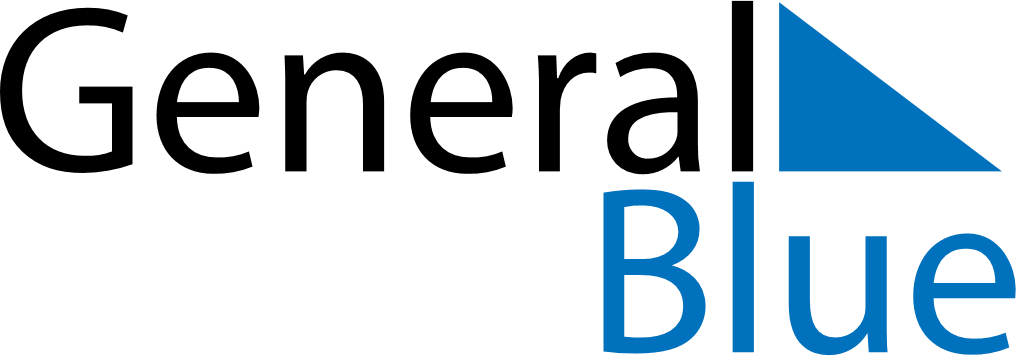 September 2019September 2019September 2019September 2019South KoreaSouth KoreaSouth KoreaSundayMondayTuesdayWednesdayThursdayFridayFridaySaturday1234566789101112131314Korean ThanksgivingKorean Thanksgiving151617181920202122232425262727282930